Magia ogrodu-prace w ogrodzie1.CO ROBIMY W KWIETNIU W OGRODZIE?Obejrzyj filmik o pracach w ogrodzie i odpowiedz na pytania. https://www.youtube.com/watch?v=qnQh8zhx3xMZmieniamy miejsce roślinom w ogrodzie czyli……………………. je.Podaj sposób jak to robimy:- ………………………………………………….-……………………………………………………-…………………………………………………..Róże trzeba ………………………………………        (czym?)…………………………….Węże i zraszacze będą potrzebne do…………………………………(czego?)……………………………………. i ……………………………Niektóre rośliny wysiewamy na ……………………………………….w połowie kwietnia. Dopiero potem sadzimy je do gruntu, czyli do ogrodu.Dlaczego nie od razu do gruntu?Dlatego, że …………………………………………….Na wiosnę też przycinamy w ogrodzie: ……………………………….. i ……………………………………………………………………………………………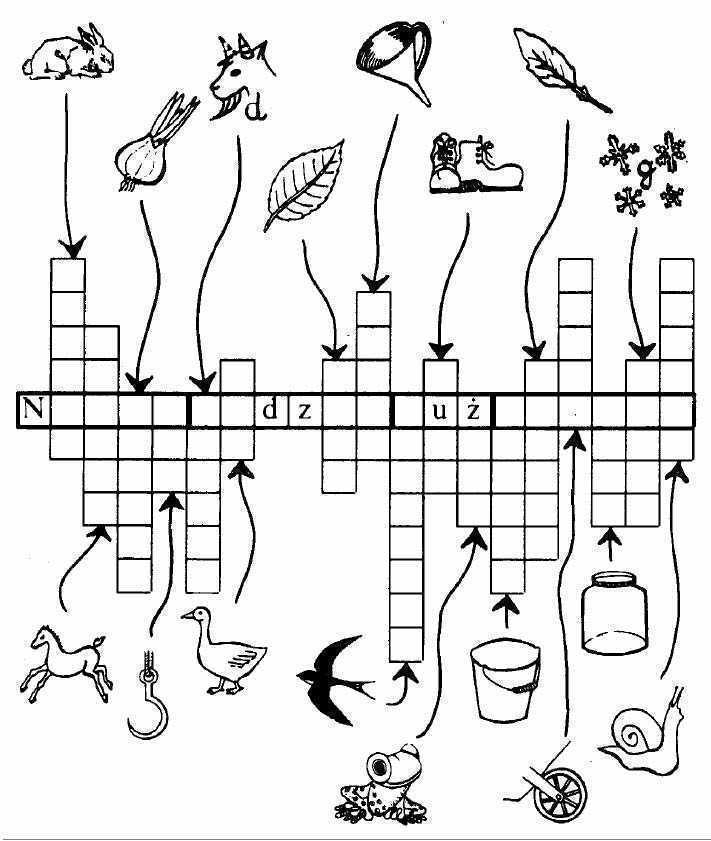 